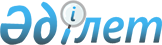 Об условиях кредитования областных бюджетов, бюджетов городов Астаны и Алматы на проектирование, строительство и (или) приобретение жилья через систему жилстройсбережений на 2012 год в рамках Программы жилищного строительства в Республике Казахстан на 2011 - 2014 годыПостановление Правительства Республики Казахстан от 13 февраля 2012 года № 218

      В соответствии с подпунктом 2) пункта 14 постановления Правительства Республики Казахстан от 1 декабря 2011 года № 1428 «О реализации Закона Республики Казахстан «О республиканском бюджете на 2012 – 2014 годы» Правительство Республики Казахстан ПОСТАНОВЛЯЕТ:



      1. Утвердить прилагаемые условия кредитования областных бюджетов, бюджетов городов Астаны и Алматы на проектирование, строительство и (или) приобретение жилья через систему жилстройсбережений на 2012 год в рамках Программы жилищного строительства в Республике Казахстан на 2011 – 2014 годы.



      2. Министерству финансов Республики Казахстан в установленном законодательством порядке обеспечить:



      1) заключение кредитных договоров с местными исполнительными органами областей, городов Астаны и Алматы;



      2) контроль за выполнением условий кредитных договоров.



      3. Агентству Республики Казахстан по делам строительства и жилищно-коммунального хозяйства в установленном законодательством порядке обеспечить контроль и мониторинг целевого и эффективного использования, погашения и обслуживания бюджетных кредитов.



      4. Местным исполнительным органам областей, городов Астаны и Алматы ежеквартально, не позднее 10-го числа месяца, следующего за отчетным периодом, предоставлять информацию об освоении кредитов в Агентство Республики Казахстан по делам строительства и жилищно-коммунального хозяйства и Министерство финансов Республики Казахстан.



      5. Контроль за исполнением настоящего постановления возложить на Агентство Республики Казахстан по делам строительства и жилищно-коммунального хозяйства.



      6. Настоящее постановление вводится в действие со дня подписания.      Премьер-Министр

      Республики Казахстан                       К. Масимов

Утверждены         

постановлением Правительства

Республики Казахстан    

от 13 февраля 2012 года № 218 

Условия

кредитования областных бюджетов, бюджетов городов

Астаны и Алматы на проектирование, строительство и (или)

приобретение жилья через систему жилстройсбережений

на 2012 год в рамках Программы жилищного

строительства в Республике Казахстан на 2011 – 2014 годы

      1. Для предоставления кредитов заемщикам устанавливаются следующие основные условия:



      1) предоставление местными исполнительными органами областей, городов Астаны и Алматы (далее – заемщики) решений маслихатов, предусматривающих в областных бюджетах, бюджетах городов Астаны и Алматы на 2012 год соответствующие поступления, в Министерство финансов Республики Казахстан (далее – кредитор);



      2) кредиты предоставляются заемщикам в тенге сроком на 3 (три) года по 0,01 %-ной ставке вознаграждения на проектирование, строительство и (или) приобретение жилья через систему жилстройсбережений в рамках Программы жилищного строительства в Республике Казахстан на 2011 – 2014 годы;



      3) период освоения кредитов исчисляется с момента перечисления кредитов со счета кредитора и заканчивается 25 декабря 2014 года.



      2. Дополнительные условия по предоставлению, погашению и обслуживанию кредита устанавливаются в кредитном договоре в соответствии с Бюджетным кодексом Республики Казахстан.
					© 2012. РГП на ПХВ «Институт законодательства и правовой информации Республики Казахстан» Министерства юстиции Республики Казахстан
				